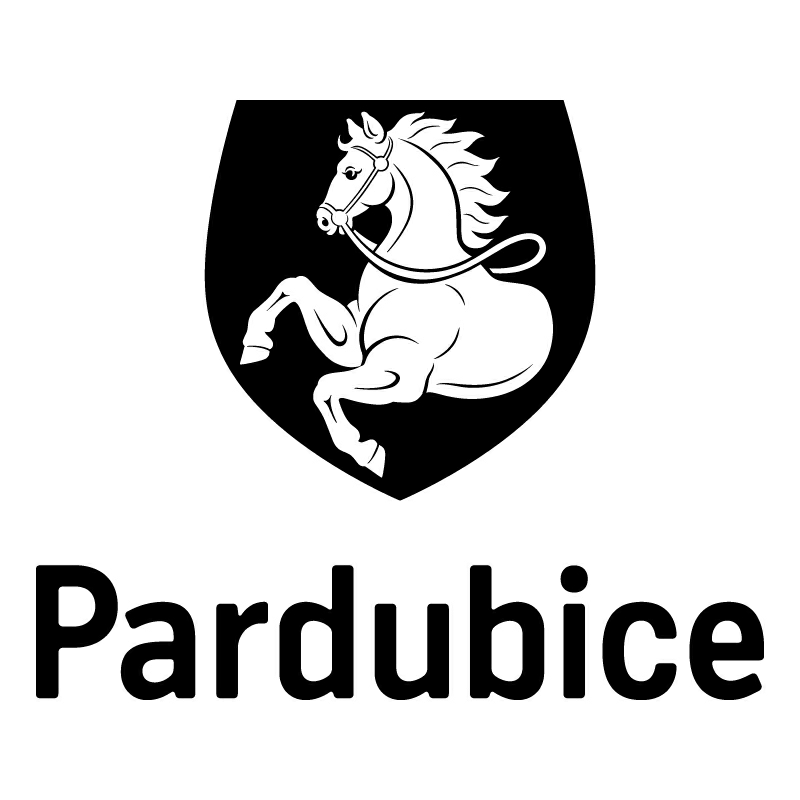 Statutární město PardubiceStatutární město PardubiceStatutární město PardubiceStatutární město PardubiceStatutární město PardubiceMagistrát města PardubicMagistrát města PardubicMagistrát města PardubicMagistrát města PardubicMagistrát města PardubicObjednatel:Objednatel:Objednatel:Objednatel:Objednatel:Objednatel:Objednatel:Dodavatel:Dodavatel:Dodavatel:Statutární město PardubiceStatutární město PardubiceStatutární město PardubiceStatutární město PardubiceStatutární město PardubiceStatutární město PardubiceStatutární město PardubiceUNIT architekti s.r.o.UNIT architekti s.r.o.UNIT architekti s.r.o.Magistrát města PardubicMagistrát města PardubicMagistrát města PardubicMagistrát města PardubicMagistrát města PardubicMagistrát města PardubicMagistrát města PardubicSlezská 1454/117Slezská 1454/117Slezská 1454/117Pernštýnské náměstí 1Pernštýnské náměstí 1Pernštýnské náměstí 1Pernštýnské náměstí 1Pernštýnské náměstí 1Pernštýnské náměstí 1Pernštýnské náměstí 113000 Praha 313000 Praha 313000 Praha 353021 Pardubice I53021 Pardubice I53021 Pardubice I53021 Pardubice I53021 Pardubice I53021 Pardubice I53021 Pardubice IIČ: 63987309IČ: 63987309IČ: 63987309IČ: 00274046IČ: 00274046IČ: 00274046IČ: 00274046IČ: 00274046IČ: 00274046IČ: 00274046DIČ: CZ63987309DIČ: CZ63987309DIČ: CZ63987309DIČ: CZ00274046DIČ: CZ00274046DIČ: CZ00274046DIČ: CZ00274046DIČ: CZ00274046DIČ: CZ00274046DIČ: CZ00274046Číslo účtu: 326 561/0100Číslo účtu: 326 561/0100Číslo účtu: 326 561/0100Číslo účtu: 326 561/0100Číslo účtu: 326 561/0100Číslo účtu: 326 561/0100Číslo účtu: 326 561/0100V návaznosti na vaši přihlášku do soutěžního workshopu „Pardubice: Mlýnský ostrov“ vám oznamujeme, že vaše společnost byla dle ustanovení čl. VIII. Výzvy k účasti na soutěžním workshopu „Pardubice: Mlýnský ostrov“ – veřejná zakázka malého rozsahu (dále jen Výzva), vybrána odbornou porotou k účasti na soutěžním workshopu.   V návaznosti na vaši přihlášku do soutěžního workshopu „Pardubice: Mlýnský ostrov“ vám oznamujeme, že vaše společnost byla dle ustanovení čl. VIII. Výzvy k účasti na soutěžním workshopu „Pardubice: Mlýnský ostrov“ – veřejná zakázka malého rozsahu (dále jen Výzva), vybrána odbornou porotou k účasti na soutěžním workshopu.   V návaznosti na vaši přihlášku do soutěžního workshopu „Pardubice: Mlýnský ostrov“ vám oznamujeme, že vaše společnost byla dle ustanovení čl. VIII. Výzvy k účasti na soutěžním workshopu „Pardubice: Mlýnský ostrov“ – veřejná zakázka malého rozsahu (dále jen Výzva), vybrána odbornou porotou k účasti na soutěžním workshopu.   V návaznosti na vaši přihlášku do soutěžního workshopu „Pardubice: Mlýnský ostrov“ vám oznamujeme, že vaše společnost byla dle ustanovení čl. VIII. Výzvy k účasti na soutěžním workshopu „Pardubice: Mlýnský ostrov“ – veřejná zakázka malého rozsahu (dále jen Výzva), vybrána odbornou porotou k účasti na soutěžním workshopu.   V návaznosti na vaši přihlášku do soutěžního workshopu „Pardubice: Mlýnský ostrov“ vám oznamujeme, že vaše společnost byla dle ustanovení čl. VIII. Výzvy k účasti na soutěžním workshopu „Pardubice: Mlýnský ostrov“ – veřejná zakázka malého rozsahu (dále jen Výzva), vybrána odbornou porotou k účasti na soutěžním workshopu.   V návaznosti na vaši přihlášku do soutěžního workshopu „Pardubice: Mlýnský ostrov“ vám oznamujeme, že vaše společnost byla dle ustanovení čl. VIII. Výzvy k účasti na soutěžním workshopu „Pardubice: Mlýnský ostrov“ – veřejná zakázka malého rozsahu (dále jen Výzva), vybrána odbornou porotou k účasti na soutěžním workshopu.   V návaznosti na vaši přihlášku do soutěžního workshopu „Pardubice: Mlýnský ostrov“ vám oznamujeme, že vaše společnost byla dle ustanovení čl. VIII. Výzvy k účasti na soutěžním workshopu „Pardubice: Mlýnský ostrov“ – veřejná zakázka malého rozsahu (dále jen Výzva), vybrána odbornou porotou k účasti na soutěžním workshopu.   V návaznosti na vaši přihlášku do soutěžního workshopu „Pardubice: Mlýnský ostrov“ vám oznamujeme, že vaše společnost byla dle ustanovení čl. VIII. Výzvy k účasti na soutěžním workshopu „Pardubice: Mlýnský ostrov“ – veřejná zakázka malého rozsahu (dále jen Výzva), vybrána odbornou porotou k účasti na soutěžním workshopu.   V návaznosti na vaši přihlášku do soutěžního workshopu „Pardubice: Mlýnský ostrov“ vám oznamujeme, že vaše společnost byla dle ustanovení čl. VIII. Výzvy k účasti na soutěžním workshopu „Pardubice: Mlýnský ostrov“ – veřejná zakázka malého rozsahu (dále jen Výzva), vybrána odbornou porotou k účasti na soutěžním workshopu.   V návaznosti na vaši přihlášku do soutěžního workshopu „Pardubice: Mlýnský ostrov“ vám oznamujeme, že vaše společnost byla dle ustanovení čl. VIII. Výzvy k účasti na soutěžním workshopu „Pardubice: Mlýnský ostrov“ – veřejná zakázka malého rozsahu (dále jen Výzva), vybrána odbornou porotou k účasti na soutěžním workshopu.   OBJEDNÁVKA č: OBJ811/00025/16OBJEDNÁVKA č: OBJ811/00025/16OBJEDNÁVKA č: OBJ811/00025/16OBJEDNÁVKA č: OBJ811/00025/16OBJEDNÁVKA č: OBJ811/00025/16OBJEDNÁVKA č: OBJ811/00025/16OBJEDNÁVKA č: OBJ811/00025/16OBJEDNÁVKA č: OBJ811/00025/16OBJEDNÁVKA č: OBJ811/00025/16OBJEDNÁVKA č: OBJ811/00025/16Objednáváme u vás:Objednáváme u vás:Objednáváme u vás:Objednáváme u vás:Objednáváme u vás:Objednáváme u vás:Objednáváme u vás:Objednáváme u vás:Objednáváme u vás:Objednáváme u vás:PočetPočetPředmětPředmětPředmětPředmětPředmětPředmětCena bez DPHCena s DPHpro 2. jednání soutěžního workshopu Pardubice: Mlýnský ostrov koncept rozvoje řešeného území dle specifikace v čl. IX výzvy k účasti na soutěžním workshopu "Pardubice: Mlýnský ostrov", který je nedílnou součástí této objednávky a dalších zpřesnění vyplývajících z 1. jednání soutěžního workshopu. Pro 3. jednání soutěžního workshopu Pardubice: Mlýnský ostrov koncepční studii řešeného území dle specifikace v čl. X této výzvy k účasti na soutěžním workshopu "Pardubice: Mlýnský ostrov" a dalších zpřesnění vyplývajících z 2. jednání soutěžního workshopu. Účast na 1. jednání soutěžního workshopu 3.11.2016, prezentace konceptu rozvoje řešeného území na 2. jednání soutěžního workshopu 24.11.2016, prezentace koncepční studie řešeného území na 3. jednání soutěžního workshopu 16.12.2016. Podrobnosti k průběhu soutěžního workshopu jsou obsaženy ve výzvě k účasti na soutěžním workshopu "Pardubice: Mlýnský ostrov" , která je nedílnou součástí této objednávky.pro 2. jednání soutěžního workshopu Pardubice: Mlýnský ostrov koncept rozvoje řešeného území dle specifikace v čl. IX výzvy k účasti na soutěžním workshopu "Pardubice: Mlýnský ostrov", který je nedílnou součástí této objednávky a dalších zpřesnění vyplývajících z 1. jednání soutěžního workshopu. Pro 3. jednání soutěžního workshopu Pardubice: Mlýnský ostrov koncepční studii řešeného území dle specifikace v čl. X této výzvy k účasti na soutěžním workshopu "Pardubice: Mlýnský ostrov" a dalších zpřesnění vyplývajících z 2. jednání soutěžního workshopu. Účast na 1. jednání soutěžního workshopu 3.11.2016, prezentace konceptu rozvoje řešeného území na 2. jednání soutěžního workshopu 24.11.2016, prezentace koncepční studie řešeného území na 3. jednání soutěžního workshopu 16.12.2016. Podrobnosti k průběhu soutěžního workshopu jsou obsaženy ve výzvě k účasti na soutěžním workshopu "Pardubice: Mlýnský ostrov" , která je nedílnou součástí této objednávky.pro 2. jednání soutěžního workshopu Pardubice: Mlýnský ostrov koncept rozvoje řešeného území dle specifikace v čl. IX výzvy k účasti na soutěžním workshopu "Pardubice: Mlýnský ostrov", který je nedílnou součástí této objednávky a dalších zpřesnění vyplývajících z 1. jednání soutěžního workshopu. Pro 3. jednání soutěžního workshopu Pardubice: Mlýnský ostrov koncepční studii řešeného území dle specifikace v čl. X této výzvy k účasti na soutěžním workshopu "Pardubice: Mlýnský ostrov" a dalších zpřesnění vyplývajících z 2. jednání soutěžního workshopu. Účast na 1. jednání soutěžního workshopu 3.11.2016, prezentace konceptu rozvoje řešeného území na 2. jednání soutěžního workshopu 24.11.2016, prezentace koncepční studie řešeného území na 3. jednání soutěžního workshopu 16.12.2016. Podrobnosti k průběhu soutěžního workshopu jsou obsaženy ve výzvě k účasti na soutěžním workshopu "Pardubice: Mlýnský ostrov" , která je nedílnou součástí této objednávky.pro 2. jednání soutěžního workshopu Pardubice: Mlýnský ostrov koncept rozvoje řešeného území dle specifikace v čl. IX výzvy k účasti na soutěžním workshopu "Pardubice: Mlýnský ostrov", který je nedílnou součástí této objednávky a dalších zpřesnění vyplývajících z 1. jednání soutěžního workshopu. Pro 3. jednání soutěžního workshopu Pardubice: Mlýnský ostrov koncepční studii řešeného území dle specifikace v čl. X této výzvy k účasti na soutěžním workshopu "Pardubice: Mlýnský ostrov" a dalších zpřesnění vyplývajících z 2. jednání soutěžního workshopu. Účast na 1. jednání soutěžního workshopu 3.11.2016, prezentace konceptu rozvoje řešeného území na 2. jednání soutěžního workshopu 24.11.2016, prezentace koncepční studie řešeného území na 3. jednání soutěžního workshopu 16.12.2016. Podrobnosti k průběhu soutěžního workshopu jsou obsaženy ve výzvě k účasti na soutěžním workshopu "Pardubice: Mlýnský ostrov" , která je nedílnou součástí této objednávky.pro 2. jednání soutěžního workshopu Pardubice: Mlýnský ostrov koncept rozvoje řešeného území dle specifikace v čl. IX výzvy k účasti na soutěžním workshopu "Pardubice: Mlýnský ostrov", který je nedílnou součástí této objednávky a dalších zpřesnění vyplývajících z 1. jednání soutěžního workshopu. Pro 3. jednání soutěžního workshopu Pardubice: Mlýnský ostrov koncepční studii řešeného území dle specifikace v čl. X této výzvy k účasti na soutěžním workshopu "Pardubice: Mlýnský ostrov" a dalších zpřesnění vyplývajících z 2. jednání soutěžního workshopu. Účast na 1. jednání soutěžního workshopu 3.11.2016, prezentace konceptu rozvoje řešeného území na 2. jednání soutěžního workshopu 24.11.2016, prezentace koncepční studie řešeného území na 3. jednání soutěžního workshopu 16.12.2016. Podrobnosti k průběhu soutěžního workshopu jsou obsaženy ve výzvě k účasti na soutěžním workshopu "Pardubice: Mlýnský ostrov" , která je nedílnou součástí této objednávky.pro 2. jednání soutěžního workshopu Pardubice: Mlýnský ostrov koncept rozvoje řešeného území dle specifikace v čl. IX výzvy k účasti na soutěžním workshopu "Pardubice: Mlýnský ostrov", který je nedílnou součástí této objednávky a dalších zpřesnění vyplývajících z 1. jednání soutěžního workshopu. Pro 3. jednání soutěžního workshopu Pardubice: Mlýnský ostrov koncepční studii řešeného území dle specifikace v čl. X této výzvy k účasti na soutěžním workshopu "Pardubice: Mlýnský ostrov" a dalších zpřesnění vyplývajících z 2. jednání soutěžního workshopu. Účast na 1. jednání soutěžního workshopu 3.11.2016, prezentace konceptu rozvoje řešeného území na 2. jednání soutěžního workshopu 24.11.2016, prezentace koncepční studie řešeného území na 3. jednání soutěžního workshopu 16.12.2016. Podrobnosti k průběhu soutěžního workshopu jsou obsaženy ve výzvě k účasti na soutěžním workshopu "Pardubice: Mlýnský ostrov" , která je nedílnou součástí této objednávky.100 000,-121 000,-CelkemCelkemCelkemCelkemCelkemCelkemCelkemCelkem121 000 KčDodání:Dodání:Dodání:16.12.201616.12.201616.12.201616.12.201616.12.201616.12.201616.12.2016Poznámka:Poznámka:Poznámka:
Odběratel provede úhradu ve splatnosti na bankovní účet dodavatele uvedený na faktuře za předpokladu, že dodavatel nebude ke dni uskutečnění zdanitelného plnění zveřejněný správcem daně jako nespolehlivý plátce. Pokud dodavatel bude zveřejněný správcem daně jako nespolehlivý plátce, odběratel uhradí dodavateli pouze částku bez DPH, a DPH bude uhrazeno místně příslušnému správci daně dodavatele.
Tato objednávka, písemně akceptovaná dodavatelem, je smlouvou.
Smluvní strany se dohodly, že město bezodkladně po uzavření této smlouvy odešle smlouvu k řádnému uveřejnění do registru smluv vedeného Ministerstvem vnitra ČR.
Pro případ, kdy je v uzavřené smlouvě uvedeno rodné číslo, e-mailová adresa, telefonní číslo, číslo účtu fyzické osoby, bydliště/sídlo fyzické osoby, se mluvní strany se dohodly, že smlouva bude uveřejněna bez těchto údajů. Dále se smluvní strany dohodly, že smlouva bude uveřejněna bez podpisů.
Odběratel provede úhradu ve splatnosti na bankovní účet dodavatele uvedený na faktuře za předpokladu, že dodavatel nebude ke dni uskutečnění zdanitelného plnění zveřejněný správcem daně jako nespolehlivý plátce. Pokud dodavatel bude zveřejněný správcem daně jako nespolehlivý plátce, odběratel uhradí dodavateli pouze částku bez DPH, a DPH bude uhrazeno místně příslušnému správci daně dodavatele.
Tato objednávka, písemně akceptovaná dodavatelem, je smlouvou.
Smluvní strany se dohodly, že město bezodkladně po uzavření této smlouvy odešle smlouvu k řádnému uveřejnění do registru smluv vedeného Ministerstvem vnitra ČR.
Pro případ, kdy je v uzavřené smlouvě uvedeno rodné číslo, e-mailová adresa, telefonní číslo, číslo účtu fyzické osoby, bydliště/sídlo fyzické osoby, se mluvní strany se dohodly, že smlouva bude uveřejněna bez těchto údajů. Dále se smluvní strany dohodly, že smlouva bude uveřejněna bez podpisů.
Odběratel provede úhradu ve splatnosti na bankovní účet dodavatele uvedený na faktuře za předpokladu, že dodavatel nebude ke dni uskutečnění zdanitelného plnění zveřejněný správcem daně jako nespolehlivý plátce. Pokud dodavatel bude zveřejněný správcem daně jako nespolehlivý plátce, odběratel uhradí dodavateli pouze částku bez DPH, a DPH bude uhrazeno místně příslušnému správci daně dodavatele.
Tato objednávka, písemně akceptovaná dodavatelem, je smlouvou.
Smluvní strany se dohodly, že město bezodkladně po uzavření této smlouvy odešle smlouvu k řádnému uveřejnění do registru smluv vedeného Ministerstvem vnitra ČR.
Pro případ, kdy je v uzavřené smlouvě uvedeno rodné číslo, e-mailová adresa, telefonní číslo, číslo účtu fyzické osoby, bydliště/sídlo fyzické osoby, se mluvní strany se dohodly, že smlouva bude uveřejněna bez těchto údajů. Dále se smluvní strany dohodly, že smlouva bude uveřejněna bez podpisů.
Odběratel provede úhradu ve splatnosti na bankovní účet dodavatele uvedený na faktuře za předpokladu, že dodavatel nebude ke dni uskutečnění zdanitelného plnění zveřejněný správcem daně jako nespolehlivý plátce. Pokud dodavatel bude zveřejněný správcem daně jako nespolehlivý plátce, odběratel uhradí dodavateli pouze částku bez DPH, a DPH bude uhrazeno místně příslušnému správci daně dodavatele.
Tato objednávka, písemně akceptovaná dodavatelem, je smlouvou.
Smluvní strany se dohodly, že město bezodkladně po uzavření této smlouvy odešle smlouvu k řádnému uveřejnění do registru smluv vedeného Ministerstvem vnitra ČR.
Pro případ, kdy je v uzavřené smlouvě uvedeno rodné číslo, e-mailová adresa, telefonní číslo, číslo účtu fyzické osoby, bydliště/sídlo fyzické osoby, se mluvní strany se dohodly, že smlouva bude uveřejněna bez těchto údajů. Dále se smluvní strany dohodly, že smlouva bude uveřejněna bez podpisů.
Odběratel provede úhradu ve splatnosti na bankovní účet dodavatele uvedený na faktuře za předpokladu, že dodavatel nebude ke dni uskutečnění zdanitelného plnění zveřejněný správcem daně jako nespolehlivý plátce. Pokud dodavatel bude zveřejněný správcem daně jako nespolehlivý plátce, odběratel uhradí dodavateli pouze částku bez DPH, a DPH bude uhrazeno místně příslušnému správci daně dodavatele.
Tato objednávka, písemně akceptovaná dodavatelem, je smlouvou.
Smluvní strany se dohodly, že město bezodkladně po uzavření této smlouvy odešle smlouvu k řádnému uveřejnění do registru smluv vedeného Ministerstvem vnitra ČR.
Pro případ, kdy je v uzavřené smlouvě uvedeno rodné číslo, e-mailová adresa, telefonní číslo, číslo účtu fyzické osoby, bydliště/sídlo fyzické osoby, se mluvní strany se dohodly, že smlouva bude uveřejněna bez těchto údajů. Dále se smluvní strany dohodly, že smlouva bude uveřejněna bez podpisů.
Odběratel provede úhradu ve splatnosti na bankovní účet dodavatele uvedený na faktuře za předpokladu, že dodavatel nebude ke dni uskutečnění zdanitelného plnění zveřejněný správcem daně jako nespolehlivý plátce. Pokud dodavatel bude zveřejněný správcem daně jako nespolehlivý plátce, odběratel uhradí dodavateli pouze částku bez DPH, a DPH bude uhrazeno místně příslušnému správci daně dodavatele.
Tato objednávka, písemně akceptovaná dodavatelem, je smlouvou.
Smluvní strany se dohodly, že město bezodkladně po uzavření této smlouvy odešle smlouvu k řádnému uveřejnění do registru smluv vedeného Ministerstvem vnitra ČR.
Pro případ, kdy je v uzavřené smlouvě uvedeno rodné číslo, e-mailová adresa, telefonní číslo, číslo účtu fyzické osoby, bydliště/sídlo fyzické osoby, se mluvní strany se dohodly, že smlouva bude uveřejněna bez těchto údajů. Dále se smluvní strany dohodly, že smlouva bude uveřejněna bez podpisů.
Odběratel provede úhradu ve splatnosti na bankovní účet dodavatele uvedený na faktuře za předpokladu, že dodavatel nebude ke dni uskutečnění zdanitelného plnění zveřejněný správcem daně jako nespolehlivý plátce. Pokud dodavatel bude zveřejněný správcem daně jako nespolehlivý plátce, odběratel uhradí dodavateli pouze částku bez DPH, a DPH bude uhrazeno místně příslušnému správci daně dodavatele.
Tato objednávka, písemně akceptovaná dodavatelem, je smlouvou.
Smluvní strany se dohodly, že město bezodkladně po uzavření této smlouvy odešle smlouvu k řádnému uveřejnění do registru smluv vedeného Ministerstvem vnitra ČR.
Pro případ, kdy je v uzavřené smlouvě uvedeno rodné číslo, e-mailová adresa, telefonní číslo, číslo účtu fyzické osoby, bydliště/sídlo fyzické osoby, se mluvní strany se dohodly, že smlouva bude uveřejněna bez těchto údajů. Dále se smluvní strany dohodly, že smlouva bude uveřejněna bez podpisů.V Pardubicích dne:V Pardubicích dne:V Pardubicích dne:V Pardubicích dne:21.10.201621.10.201621.10.201621.10.201621.10.201621.10.2016Správce rozpočtuSprávce rozpočtuSprávce rozpočtuSprávce rozpočtuSprávce rozpočtuSprávce rozpočtuPříkazce operacePříkazce operacePříkazce operacePříkazce operaceMgr. Blanka Konstantinová                                                  Ing. arch. Zuzana KavalírováMgr. Blanka Konstantinová                                                  Ing. arch. Zuzana KavalírováMgr. Blanka Konstantinová                                                  Ing. arch. Zuzana KavalírováMgr. Blanka Konstantinová                                                  Ing. arch. Zuzana KavalírováMgr. Blanka Konstantinová                                                  Ing. arch. Zuzana KavalírováMgr. Blanka Konstantinová                                                  Ing. arch. Zuzana KavalírováMgr. Blanka Konstantinová                                                  Ing. arch. Zuzana KavalírováMgr. Blanka Konstantinová                                                  Ing. arch. Zuzana KavalírováMgr. Blanka Konstantinová                                                  Ing. arch. Zuzana KavalírováMgr. Blanka Konstantinová                                                  Ing. arch. Zuzana KavalírováVyřizuje:Vyřizuje:Vyřizuje:Vyřizuje:Vyřizuje:Vyřizuje:Vyřizuje:Vyřizuje:Vyřizuje:Vyřizuje:Koupalová Karolína Ing.Koupalová Karolína Ing.Koupalová Karolína Ing.Koupalová Karolína Ing.Koupalová Karolína Ing.Koupalová Karolína Ing.Koupalová Karolína Ing.Koupalová Karolína Ing.Koupalová Karolína Ing.Koupalová Karolína Ing.Telefon: 466859167|Email: Karolina.Koupalova@mmp.czTelefon: 466859167|Email: Karolina.Koupalova@mmp.czTelefon: 466859167|Email: Karolina.Koupalova@mmp.czTelefon: 466859167|Email: Karolina.Koupalova@mmp.czTelefon: 466859167|Email: Karolina.Koupalova@mmp.czTelefon: 466859167|Email: Karolina.Koupalova@mmp.czTelefon: 466859167|Email: Karolina.Koupalova@mmp.czTelefon: 466859167|Email: Karolina.Koupalova@mmp.czTelefon: 466859167|Email: Karolina.Koupalova@mmp.czTelefon: 466859167|Email: Karolina.Koupalova@mmp.czDodavatel svým podpisem stvrzuje akceptaci objednávky, včetně výše uvedených podmínek.Dodavatel svým podpisem stvrzuje akceptaci objednávky, včetně výše uvedených podmínek.Dodavatel svým podpisem stvrzuje akceptaci objednávky, včetně výše uvedených podmínek.Dodavatel svým podpisem stvrzuje akceptaci objednávky, včetně výše uvedených podmínek.Dodavatel svým podpisem stvrzuje akceptaci objednávky, včetně výše uvedených podmínek.Dodavatel svým podpisem stvrzuje akceptaci objednávky, včetně výše uvedených podmínek.Dodavatel svým podpisem stvrzuje akceptaci objednávky, včetně výše uvedených podmínek.Dodavatel svým podpisem stvrzuje akceptaci objednávky, včetně výše uvedených podmínek.Dodavatel svým podpisem stvrzuje akceptaci objednávky, včetně výše uvedených podmínek.Dodavatel svým podpisem stvrzuje akceptaci objednávky, včetně výše uvedených podmínek.